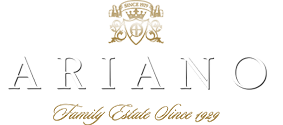 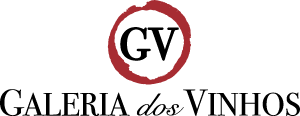 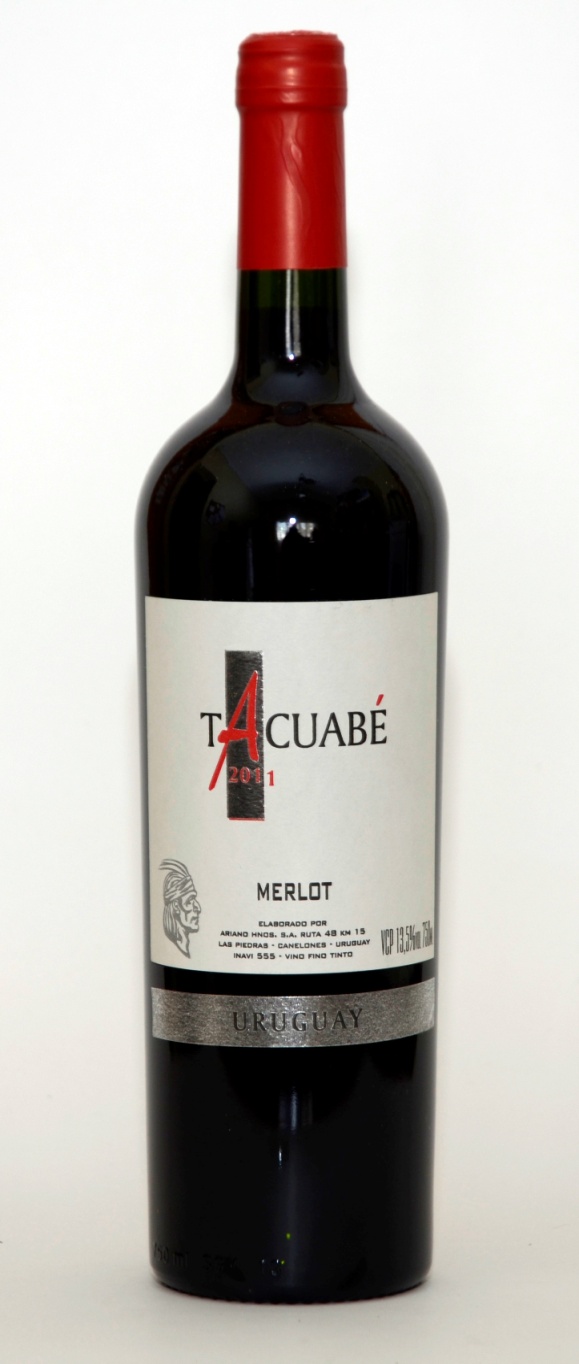 Tacuabé MerlotUvas: Tannat
Safra: 2016.
País: Uruguai.
Região: Payssandú –Montevideo.
Terroir: Arenoso.
Álcool: 13,5% Vol.
Temperatura de Consumo: 16° 18°C.
Amadurecimento: Vinho elaborado em tanques de inox.

Informações sobre o Produtor.Estes vinhos são feitos em homenagem aos índios Charrúas que viveram em nosso país até 1830 após a conquista e colonização européias, a população de Charrúa permaneceu nas mãos das autoridades locais e foi praticamente exterminada.Os últimos quatro charrúas: Vaimaca, Senaque, Guyunusa e Tacuabé foram levados a Paris por François Curel em 1833 para serem exibidos como uma atração de circo até morrerem. Alguns anos atrás, os restos desses nativos finalmente retornaram ao nosso país em homenagem a esses valentes nativos criamos este vinho que apresenta muita força e personalidade. Esse é um vinho correspondente em boca aos aromas descritos. Agradável e taninos moderados e macios, as frutas vermelhas aqui se mostram maduras e sutis. Nossa sugestão é para ser harmonizado com assados em geral, carnes vermelhas de média potência. Massas em geral e sua pizza preferida. Queijos de média para longa cura, como o parmesão.Análise OrganolépticaVisão: Rubi violáceo intenso, limpo e brilhante.
Olfato: Frutas vermelhas maduras. Notas minerais e mix de pimentas secas.
Paladar: Um vinho de boa estrutura e agradável com taninos moderados e doces. As frutas vermelhas aqui se mostram maduras e sutis.
Harmonização: Harmoniza com assados em geral, carnes vermelhas de média potência. Massas em geral e sua pizza preferida. Queijos de média para longa cura, como o parmesão     PREMIAÇÕES E AVALIAÇÕESGALERIA DOS VINHOS – Tel: (11) 3995-9550 - www.galeriadosvinhos.com.br 
Rua Wandenkolk 450 – MOOCA – SÃO PAULO – SP – CEP: 03102-030 COD: 1136EAN:7730900700498DUN: 000000000000EMB: 12 X 750MLCAIXA:ALT:LARG:COMP:GF: 750MLALT:LARG:COMP:NCM:CEST:CX PL:PS PL: